Underneath the video, select the arrow next to “Details” in blue. Select “Attachments”.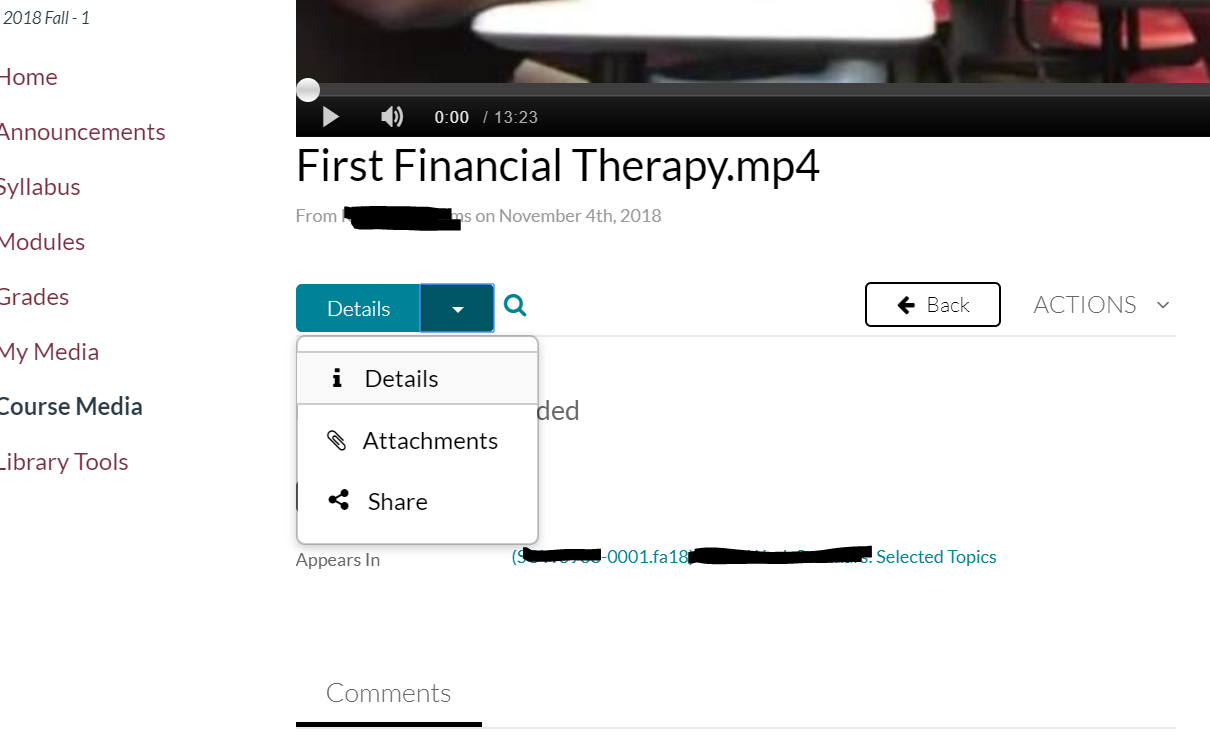 You will see the first file labeled “transcript.txt”. Scroll right. 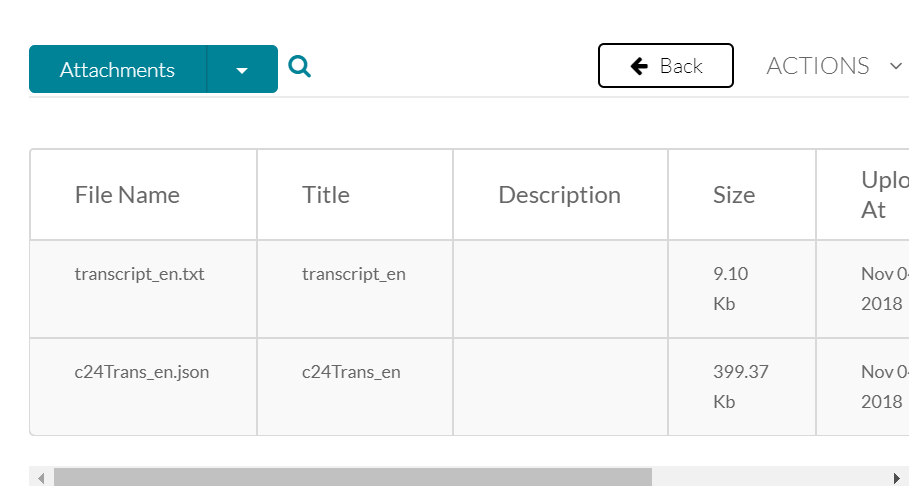 Select the download icon under actions and the video transcript will download to your computer.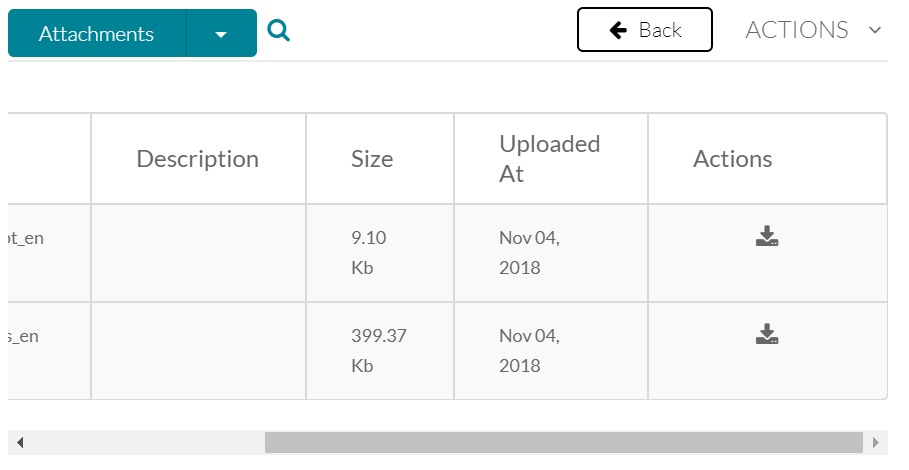 